СОВЕТ ДЕПУТАТОВ муниципального образования  ПЕТРОВСКИЙ сельсовет Саракташского района оренбургской областитретий созывР Е Ш Е Н И Е двадцатого заседания Совета депутатов  Петровского сельсовета третьего созыва20 декабря 2017 года                 с.  Петровское                               № 94Заслушав и обсудив финансово-экономическое обоснование главы муниципального образования  Петровский сельсовет Саракташского района по вопросу передачи  части полномочий администрации муниципального образования  Петровский  сельсовет муниципальному образованию Саракташский район, руководствуясь частью 4 статьи 15 Федерального закона от 6 октября 2003 года № 131-ФЗ «Об общих принципах организации местного самоуправления в Российской  Федерации»,  Бюджетным  кодексом  Российской  Федерации,  Уставом муниципального образования  Петровский  сельсовет Саракташского района Совет депутатов  Петровского сельсовета Р Е Ш И Л:1. Администрации муниципального образования  Петровский сельсовет Саракташского района Оренбургской области передать к осуществлению часть полномочий администрации Саракташского района  на 2018 год согласно приложению.2. Администрации муниципального образования  Петровский сельсовет Саракташского района заключить соглашения с администрацией муниципального образования Саракташский район о передаче к осуществлению части полномочий на 2018 год  согласно пункту 1 данного решения.3. Настоящее решение вступает в силу после его подписания, распространяет свои правоотношения с 01.01.2018 года и подлежит официальному опубликованию на официальном сайте администрации муниципального образования  Петровский  сельсовет Саракташского района Оренбургской области.4. Контроль за исполнением данного решения возложить на постоянную комиссию по бюджетной, налоговой и финансовой политике, собственности и экономическим вопросам, торговле и быту (Заельская Ж.А.).Глава муниципального образования, Председатель Совета депутатов сельсовета                	            А.А.БарсуковРазослано: КУМИ Саракташского района, отделу архитектуры и градостроительства администрации района, отделу культуры,    финансовому отделу, прокурору района, постоянной комиссии. Приложение к решению Совета депутатовМО  Петровский  сельсоветот 20.12.2017 года  № 94ПЕРЕЧЕНЬчасти полномочий администрации  Петровского сельсовета, передаваемых к осуществлению администрации Саракташского районана 2018 год1. По осуществлению муниципального земельного  контроля.2. По осуществлению муниципального  контроля в области торговой деятельности.3. По осуществлению внутреннего муниципального финансового контроля.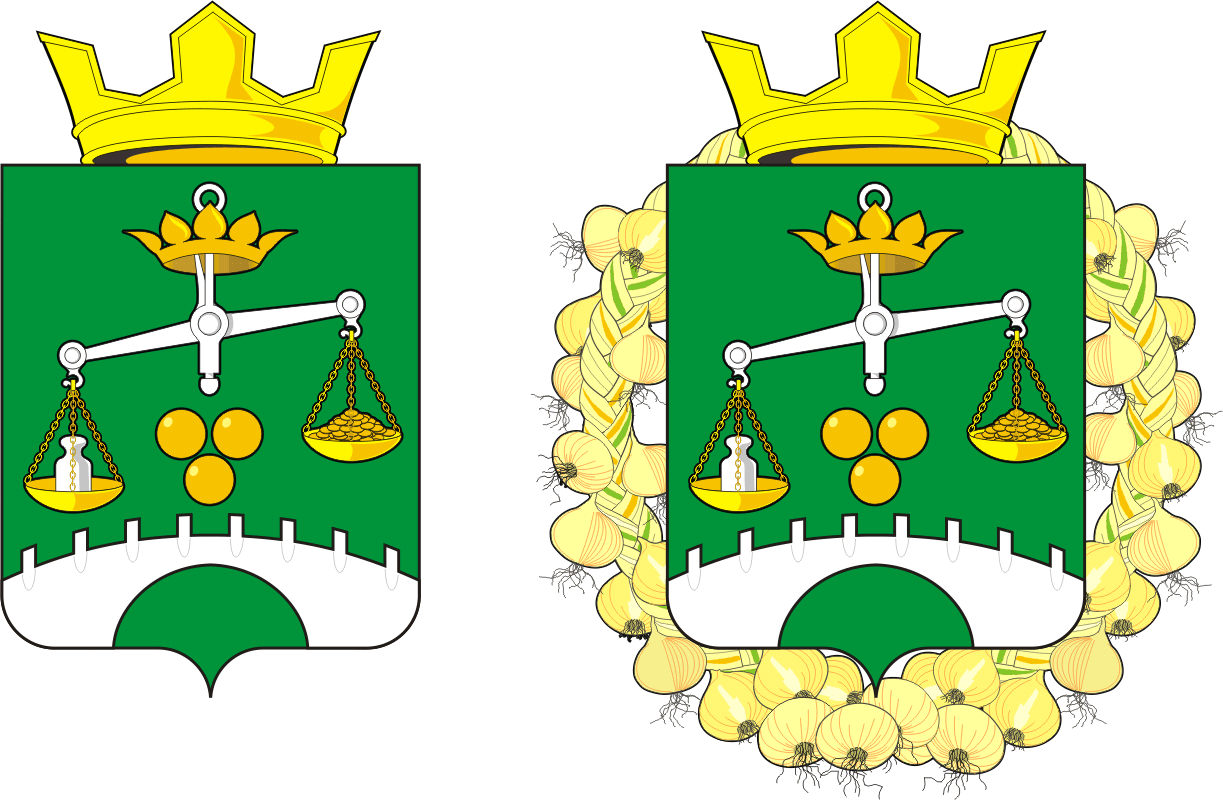 О передаче к осуществлению части полномочий администрации  Петровского  сельсовета на 2018 год